DMADV ロードマップ テンプレート 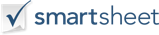 プロセス名バージョン作成日目的・範囲更新者更新日D E F I N E M E A S U R EA N A L Y Z ED E S I G NV E R I F Y•  •  •  •  •  •  •  •  •  •  •  •  •  •  •  •  •  •  •  •  •  •  •  •  •  •  •  •  •  •  •  •  •  •  •  